AKTYVUS KAUNAS                    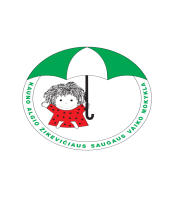 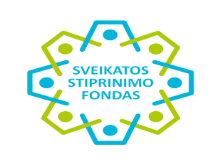 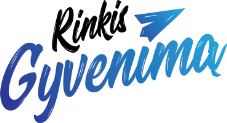 DALYVIO ANKETAĮstaigos pavadinimas...................................................................................................................Mokytojo(-os) vardas, pavardė...................................................................................................Iš kur sužinojote apie „Aktyvus Kaunas“ vykdomas veiklas?informuoja mokyklos administracijamokykla gauna informaciją elektroniniu paštuinterneto adresu www.saugusvaikas.kaunas.lm.ltkita (įrašyti).......................................................................................................................................Kaip įvertintumėte įvykusius užsiėmimus, atsižvelgiant į susitikimo naudingumą ir įdomumą?užsiėmimo turinys ir struktūra atitinka vaikų amžiųužsiėmimo turinys ir struktūra neatitinka vaikų amžiausužsiėmimo vadovas stengiasi, kad vaikai įgytų žinių bei įgūdžių kita (įrašyti).......................................................................................................................................Užsiėmimo veiksmingumas:užsiėmimas skatina susimąstyti apie savo sveikatą, skatina fizinį aktyvumąužsiėmimas neturi išliekamosios vertės vaikų sąmonėjekita (įrašyti).....................................................................................................................................Kas motyvuoja dalyvauti „Aktyvus Kaunas“ veiklose?fizinė veikladiplomai/padėkosprizai kita (įrašyti).........................................................................................................................Koks laikas užsiėmimas patogiausias?Rytinis laikas                                                  Popietinis laikas9.00-10.00                                                      13.00-14.00   10.00-11.00                                                    14.00-15.0011.00-12.00                                                    15.00-16.0012.00-13.00                                                    16.00-17.00Užsiėmimų vieta, kuri mokiniams patraukliausia?mokykla (jūsų įstaiga)sporto klubaiAlgio Žikevičiaus saugaus vaiko mokyklaKita (įrašyti).........................................................................................................................................Kokių užsiėmimų pageidaujate pasibaigus „Aktyvus Kaunas“ projektui?Įrašyti....................................................................................................................................................Ar reikalingas šių veiklų tęstinumas?TaipNe     8. Jūsų įžvalgos ............................................................................................. ...........................................           Pažymėkite, kurioje veikloje dalyvavote (✔)Data„Startukas“„Smėlio gūsis“„X trasa“Funkcinės treniruotės „Sportas ratu“ judrieji žaidimai/estafetėsTritkrepšisGatvės šokiaiPilatesas„Minkšta žemė“Kangoo Jump„Inter-greitis“„Sportietis“